Im Vorjahr zurückgestelltReguläre SchulpflichtReguläre SchulpflichtAntrag auf vorzeitige EinschulungAntrag auf vorzeitige EinschulungKind wird zwischen01.10.2020 und30.09.2021 sieben Jahre altKind wird zwischen 01.10. 2020und 30.09. 2021 sechs Jahre altKind wird zwischen 01 07. 2021Und 30.09. 2021 sechs Jahre altKind wird zwischen01.10. 2021 und31.12. 2021 sechs Jahre altKind wird nach dem31.12.·2021 sechs Jahre altGrundsätzlich EinschulungGrundsätzlich Einschulung; bei Zweifeln an Schulfähigkeit durch bestimmte Anhaltspunkte weitere ÜberprüfungGrundsätzlich Einschulung, es sei denn, die Erziehungsberechtigten verschieben schriftlich bis zum10.April den Beginn der Schulpflicht ein Schuljahr oder:-die Schule stellt das Kind vom Schulbesuch zurück.-Die Erziehungsberechtigten müssen mit ihrem Kind zur Beratung durch die Schule zur Schulanmeldung erscheinen.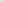 Antrag sollte spätestens zur Schuleinschreibung gestellt werden (keine Ausschlussfrist); Schulfähigkeit wird geprüft; Einschulung möglichStets schulpsychologisches Gutachten erforderlich; Schulfähigkeit wird geprüft; Einschulung möglichBei Kindern mit sonderpädagogischem Förderbedarf ist eine zweite Zurückstellung nur in besonderen Ausnahmefällen und regelmäßig nur bei gleichzeitiger Einleitung sonderpädagogischer Fördermaßnahmen möglich; die Förderschule ist zu beteiligen, wenn die Erziehungsberechtigten eine zweite Zurückstellung beantragen; sonderpädagogisches Gutachten ist erforderlichZurückstellung möglich, wenn zu erwarten ist, dass das Kind erst ein Jahr später mit Erfolg/nach Maßgabe des Art. 41 Abs. 5 BayEUG am Unterricht teilnehmen kann; bei sonderpädagogischem Förderbedarf Hinweis auf geeignete vorschulische Fördereinrichtungen; ggf. Einbeziehung des MSD; bei Kindern, die nicht über die notwendigen Deutschkenntnisse verfügen, Zurückstellung mit der Auflage zum Besuch eines Vorkurses Deutsch möglich, wenn weder eine Kindertageseinrichtung noch ein Vorkurs nach Art. 5 Abs.3 BayIntG bislang besucht wurdeZurückstellung möglich, wenn kein Antrag der Erziehungsberechtigten gestellt wurde und zu erwarten ist, dass das Kind erst ein Jahr später mit Erfolg/nach Maßgabe des Art. 41 Abs. 5 BayEUG am Unterricht teilnehmen kann; wurde ein Antrag gestellt, ist eine Zurückstellung im nächsten Jahr nur in besonderen Ausnahmefällen möglich; bei sonderpädagogischem Förderbedarf Hinweis auf geeignete vorschulische Fördereinrichtungen; ggf. Einbeziehung des MSD; bei Kindern ohne ausreichende Deutschkenntnisse Zurückstellung mit der Auflage zum Besuch eines Vorkurses Deutsch Möglich, wenn weder eine Kindertageseinrichtung noch ein Vorkurs nach Art. 5 Abs. 3 BayIntG bislang besuch wurdeAblehnung des Antrags ist keine ZurückstellungAblehnung des Antrags ist keine ZurückstellungArt. 41 Abs. 7 BayEUG, § 2 Abs. 5 GrSOArt. 37 Abs. 2, Abs. 4  BayEUG, § 2 Abs. 5 GrSOArt. 37 Abs. 1 S. 1 Nr. 2, Abs. 2, 4 BayEUG, § 2 Abs. 4 GrSOArt. 37 Abs. 1 S. 2,3 BayEUG, § 2 Abs. 6 GrSOArt. 37 Abs. 1 S. 2,3 BayEUG, § 2 Abs. 6 GrSO